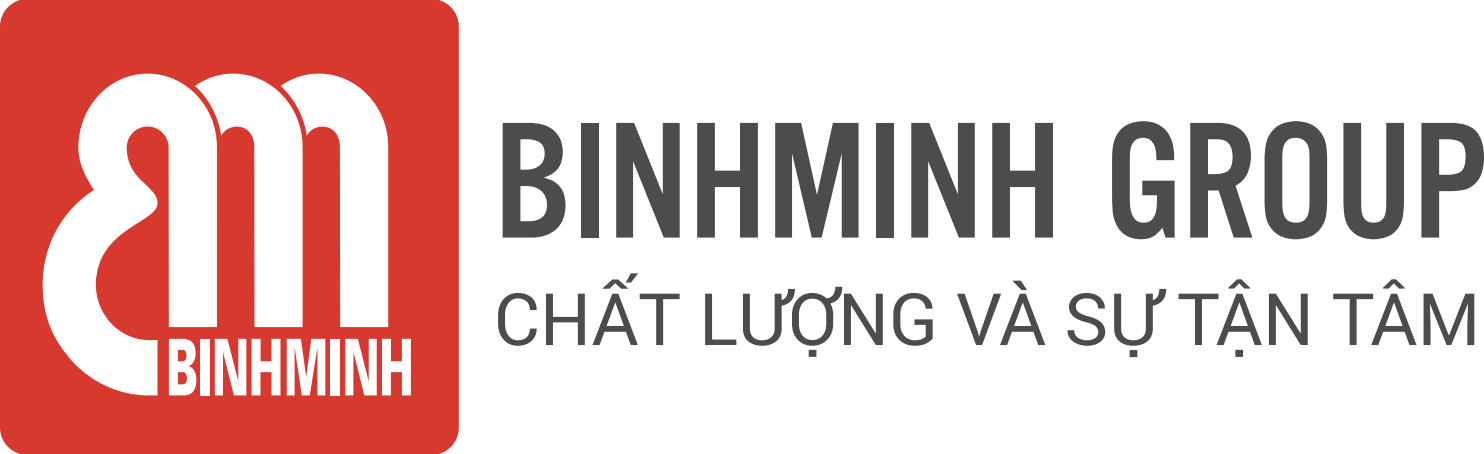 PHIẾU TỔNG HỢP NỘI DUNG BÀI HỌC LỚP 2, CHƯƠNG TRÌNH TIẾNG ANH TOÁN       Unit 2. Two-digit addition and subtraction(Chương 2. Phép cộng và trừ với số có 2 chữ số.)Lesson 4. Word problems(Bài toán có lời văn).-------------------------------- Lesson objectives (Mục tiêu bài học) - To solve subtraction word problems within 100. (Giải các bài toán đố liên quan đến phép trừ trong phạm vi 100.)Lesson content (Nội dung bài học)Vocabulary ( Từ Vựng). New vocab: Review: altogether (tổng cộng, tất cả)give (đưa cho), ...left (còn lại).Homelink (Dặn dò về nhà)Các con viết từ mới mỗi từ 2 dòngLuyện nói từ vựng và cấu trúcLuyện tập/ thực hành những bài tập còn lại con chưa hoàn thiện trên lớp trang 31,32,33Trân trọng cảm ơn sự quan tâm, tạo điều kiện của các Thầy/Cô và Quí vị PHHS trong việc đồng hành cùng con vui học!